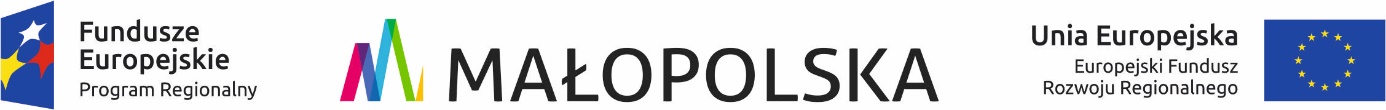 Załącznik nr 3OŚWIADCZENIE O BRAKU PRZESŁANEK DO WYKLUCZENIA Z POSTĘPOWANIAW imieniu wykonawcy oświadczam, iż pomiędzy Zamawiającym a wykonawcą ……………………………………………(nazwa wykonawcy)………………………. nie istnieją powiązania kapitałowe lub osobowe.Przez powiązania kapitałowe lub osobowe rozumie się wzajemne powiązania między Zamawiającym lub osobami upoważnionymi do zaciągania zobowiązań w imieniu Zamawiającego lub osobami wykonującymi w imieniu Zamawiającego czynności związane z przygotowaniem i przeprowadzeniem procedury wyboru wykonawcy a wykonawcą, polegające w szczególności na:  uczestniczeniu w spółce jako wspólnik spółki cywilnej lub spółki osobowej,  posiadaniu co najmniej 10 % udziałów lub akcji, pełnieniu funkcji członka organu nadzorczego lub zarządzającego, prokurenta, pełnomocnika,pozostawaniu w związku małżeńskim, w stosunku pokrewieństwa lub powinowactwa w linii prostej, pokrewieństwa drugiego stopnia lub powinowactwa drugiego stopnia w linii bocznej lub w stosunku przysposobienia, opieki lub kurateli.……………………………………………….					…………………………………………………………Miejscowość, data						podpis osoby/osóbuprawnionych do reprezentowaniaWykonawcy